CÂMARA MUNICIPAL DE SANTA BRANCA CNPJ. 01.958.948/0001-17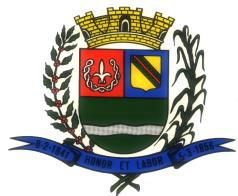 = RESOLUÇÃO Nº 03, DE 12 DE ABRIL DE 2016 =Institui o diploma "Mérito Legislativo" e dá outras providências”.JOSÉ FRANCISCO DA SILVA, PRESIDENTE DA CÂMARA MUNICIPAL DE SANTA BRANCA, no uso de suas atribuições legais,FAZ	SABER	QUE	A	CÂMARA	MUNICIPALAPROVOU E ELE PROMULGA A SEGUINTE  R E S O L U Ç Ã O:-Art. 1º Fica instituído o diploma “Mérito Legislativo”, destinado a agraciar as pessoas que tenham se destacado nas atividades que desempenham junto à comunidade santabranquense.Parágrafo Único. O diploma será impresso em papel especial, no tamanho A4, pela própria Câmara Municipal.Art. 2º O diploma será entregue durante Sessão Ordinária da Câmara Municipal, que ocorrer em data próxima ao aniversário do Município, 22 de Maio.Art. 3º A indicação do candidato ao diploma deverá ser encaminhada à Mesa Diretora da Câmara Municipal, na forma de Projeto de Decreto Legislativo, em conformidade com os artigos 12, XI da Lei Orgânica do Município e 149, parágrafo 1º, alínea "d" do Regimento Interno, acompanhada do respectivo currículo e de justificativa, em tempo hábil para a aprovação dos Vereadores, em Plenário e organização da homenagem.Parágrafo Único. As indicações para as homenagens serão feitas na proporção de uma por Vereador que desejar participar.Art. 4º As despesas decorrentes desta Resolução correrão à conta das dotações próprias atribuídas ao Poder Legislativo pela lei orçamentária vigente.Art. 5º Esta Resolução entrará em vigor na data de sua publicação, revogadas as disposições em contrário.Câmara Municipal de Santa Branca, em 12 de Abrilde 2016.-JOSÉ FRANCISDO DA SILVAPRESIDENTE DA CÂMARAPraça Ajudante Braga, 108 – Fone (012) 3972-0322  CEP 12.380-000 - Santa Branca – SPcmstbr@uol.com.brCÂMARA MUNICIPAL DE SANTA BRANCA CNPJ. 01.958.948/0001-17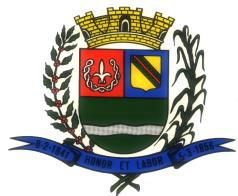 Registrada na Diretoria Geral e afixada no Quadro de Avisos da Câmara Municipal de Santa Branca.PAULO SÉRGIO DE OLIVEIRADIRETOR GERALPraça Ajudante Braga, 108 – Fone (012) 3972-0322  CEP 12.380-000 - Santa Branca – SPcmstbr@uol.com.br